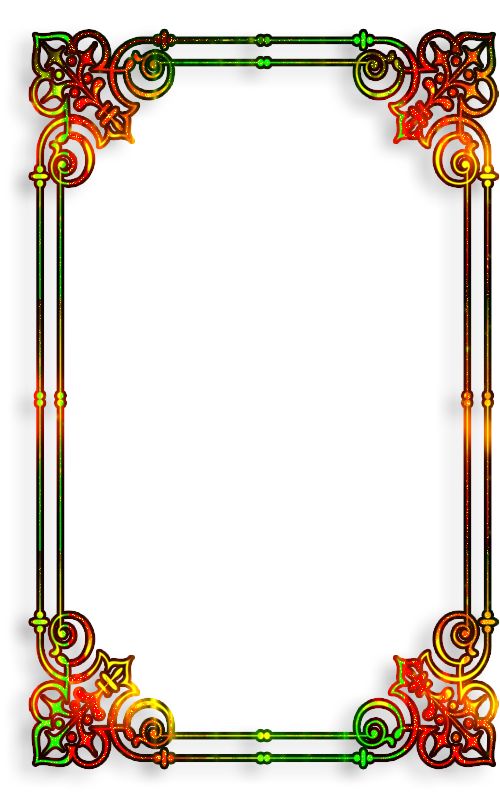 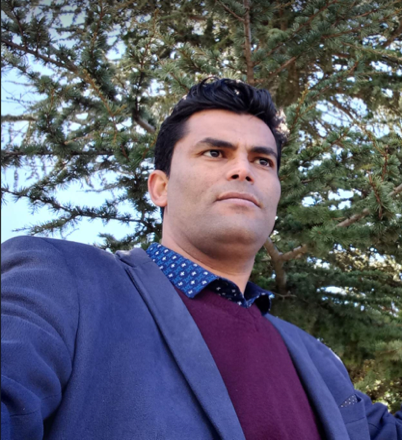 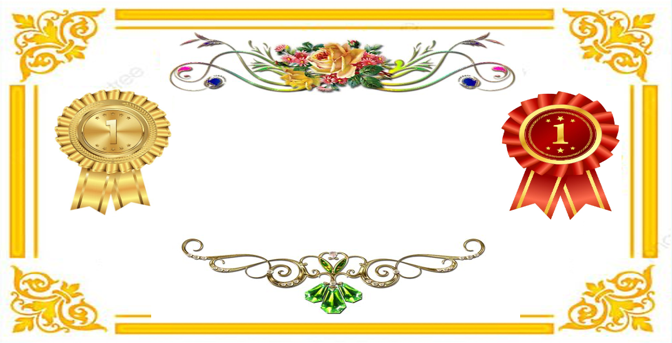 2023: Hassan First University Prize for Scientific Research. "Young Researcher Award".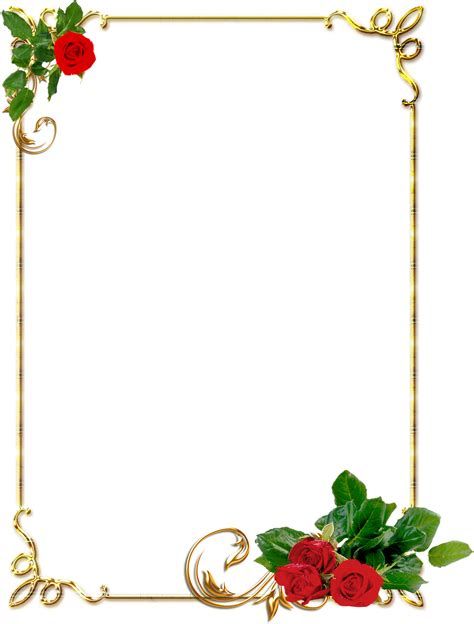 2020: Doctorate Degree in Sciences from the Faculty of Sciences, Ibn Tofail University, Kenitra. Title: Floristic and Ethnomedicinal Study of Aromatic and Medicinal Plants in the Rif region (Northern Morocco). Speciality: Botany; Honors: Summa Cum Laude. Defended on July 16, 2020, before the jury composed of: Prof. A. Douira: Professor at the Faculty of Sciences, Kenitra                President Prof. R. Hassikou: Professor at the Faculty of Sciences, Rabat               Reviewer Prof. N. Brhadda: Professor at the Faculty of Sciences, Kenitra             Reviewer Prof. J. Dahmani: Professor at the Faculty of Sciences, Rabat                Reviewer Prof. N. Belahbib: Professor at the Faculty of Sciences, Kenitra             Examiner Prof. R. Ziri: Professor at the Faculty of Sciences, Kenitra                     Examiner Prof. L. Zidane: Professor at the Faculty of Sciences, Kenitra               Supervisor2016: Master's Degree, Specialization: Climate Change, Adaptation, and Sustainable Development at the Faculty of Sciences, Ibn Tofail University - Kenitra.2016: Certificate of Recognition of Success in the Professional Aptitude Examination, Specialization: Secondary Education in Life and Earth Sciences, Regional Center for Education and Training Professions, Al Irfane - Rabat.2015: Certificate of Pedagogical Qualification for Secondary Education, Specialization: Life and Earth Sciences.2014: Diploma of Technician in Systems and Network Computing, Specialized School in Advanced Technologies, Private Institution - Khémisset.2013: Bachelor's Degree, Major: Life Sciences, Option: Biology and Animal Physiology, Faculty of Sciences, Ibn Tofail University - Kenitra.2012: Diploma of General University Studies (DEUG) in Biology - Geology, Faculty of Sciences, Ibn Tofail University - Kenitra.2010: Baccalaureate in Experimental Sciences, Option: Life and Earth Sciences, Al Atlas Qualifying High School - Khemisset.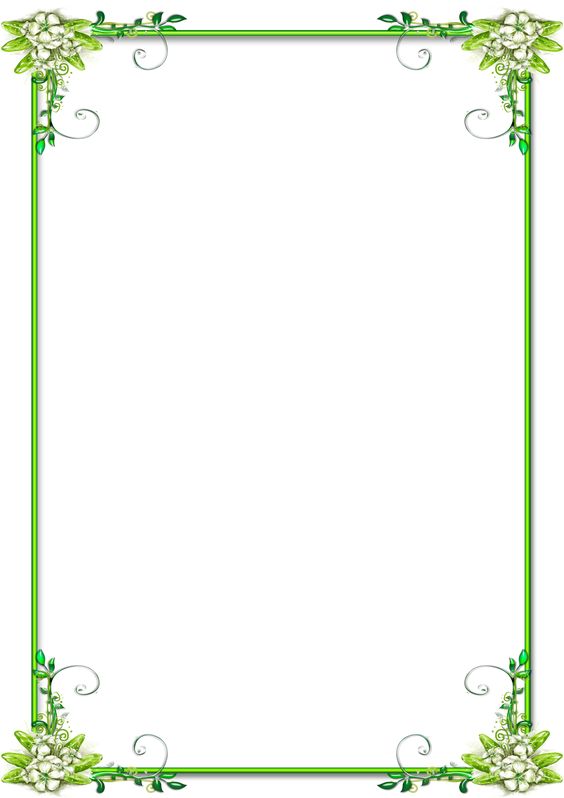 2020>>>Present: Assistant Professor of Higher Education, Higher School of Education and Training in Berrechid (ESEFB), Hassan 1st University, Settat - Morocco. 2015-2020: Secondary School Teacher in Life Sciences and Earth Sciences, Provincial Directorate of Education - Salé - Morocco.Education2020-2021: Teaching the module Science 1 at the Higher School of Education and Training in Berrechid, Hassan 1st University, Settat - Morocco.2020>>>Present: Teaching the following modules: Histology and Embryology, Plant Organism Biology, Microbiology and Floristics, and Plant Physiology at the Higher School of Education and Training in Berrechid, Hassan 1st University, Settat - Morocco. 2016-2019: Assisting with practical work in Floristics (SVI, S4) at the Laboratory of Nutrition, Environment, and Health Faculty of Sciences, Ibn Tofail University - Kénitra, Morocco.Supervision2022-2023: Supervision of End-of-Studies Projects, S5/S6 - Bachelor's Degree in Education, Specialization: Secondary Education in Life and Earth Sciences at the School of Education and Training in Berrechid, Hassan 1st University, Settat, Morocco. The themes of these projects are as follows:Planning learning activities in the secondary cycle, specializing in "Life and Earth Sciences."Investment in information technologies to enhance the teaching of Life and Earth Sciences.Implementation of the experimental approach in the education of Life and Earth Sciences.Co- Supervision2022 >>> Present: Co-supervision of thesis work at the School of Education and Training in Berrechid, Hassan 1st University, Settat, Morocco. The theme of this thesis is as follows: Contribution to the study of the flora of the Al Haouz region (Morocco): Inventory, Taxonomy, and Pharmacology.2021 >>> Present: Examination of an End-of-Study Project, S6-Bachelor's Degree in Education, Major: Secondary Education in Life and Earth Sciences at the School of Education and Training in Berrechid, Hassan 1st University, Settat, Morocco. The theme of this project is as follows: Understanding some concepts of genetics among students in the 2nd year of the Baccalaureate - Physics-Chemistry.2021-2022: Examination of an End-of-Study Project, S6-Bachelor's Degree in Education, Major: Secondary Education in French at the School of Education and Training in Berrechid, Hassan 1st University, Settat, Morocco. The theme of this project is as follows: Stakes of diagnostic assessment in the secondary cycle in Morocco: the case of the French language.2020-2021: Examination of End-of-Study Projects, S6-Bachelor's Degree in Education, Major: Primary Education at the School of Education and Training in Berrechid, Hassan 1st University, Settat, Morocco. The themes of these projects are as follows:Diagnosis of the reality of didactic practice in light of alternating education.The art of dealing with children in particular situations in light of developments in education in Morocco.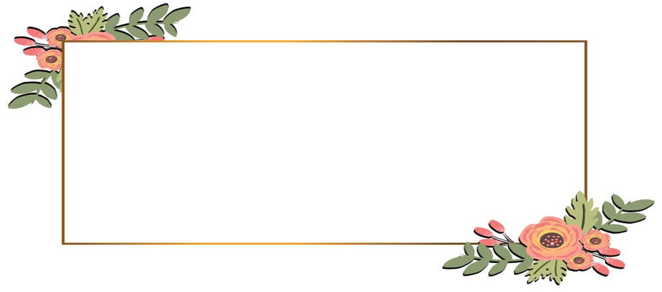 2023: Participation in organizing the 10th edition of the Doctoral Day organized by the Center for Doctoral Studies in Sciences, Technology, and Medical Sciences on June 14 at the Faculty of Science and Technology (FST) of Hassan 1st University in Settat.2023: Participation in organizing the National Admee Europe Day organized by the Higher School of Education and Training in Berrechid (ESEFB), Hassan Premier University, on May 10, 2023, under the theme: The challenges of evaluation in education and training in the digital age.2022: Participation in organizing the Round Table on the Valorization of the Geological Heritage of Morocco, organized on March 28, 2022, at the Higher School of Education and Training in Berrechid (ESEFB), Hassan Premier University.2015: Training in Microsoft Office Specialist 2010 (Office Word, Excel, and PowerPoint) at the Regional Center for Education and Training Professions, Al Irfane - Rabat.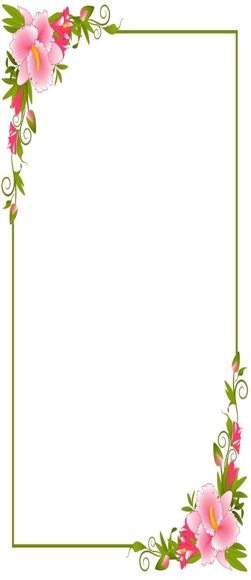 2022-2023: Participation in developing and implementing a field trip for the students of the Specialized Master's program in "Training Engineering and Digital Learning (IFDL)" at Mohammed VI Polytechnic University in Benguerir.2016-2020: Research on the flora and vegetation of the Rif region in Morocco.2016-2019: Participation in the organization of Floristic field trips (SVI, S4) focusing on methods of collecting, identifying, and preserving Moroccan flora.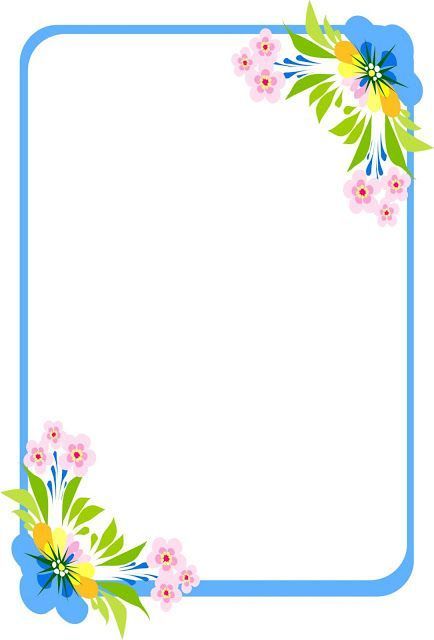 Oral communicationsEthnomedicinal Study of Medicinal Plants Used Traditionally for Cystitis Treatment by the Rural People of Rif, Northern Morocco, N Chaachouay, L Zidane. MOL2NET'23, Conference on Molecular, Biomed., Comput. & Network Science and Engineering, 9th ed. congress BIOMODE.ECO-08: Biotech., Mol. Eng., Nat. Prod. Develop. and Ecology Congress At: Paris, France-Ohio, USA, 2023.Inventory of medicinal and aromatic plants used to treat diverse ailments in the Al Haouz Region of the High Atlas Mountains, Morocco. K Temnate, N Chaachouay, A Azeroual. MOL2NET'23, Conference on Molecular, Biomed., Comput. & Network Science and Engineering, 9th ed. congress BIOMODE.ECO-08: Biotech., Mol. Eng., Nat. Prod. Develop. and Ecology Congress, Paris, France-Ohio, USA, 2023.Floristic and Ethnopharmacological Investigation of Aromatic and Medicinal Plants Used by indigenous communities of the Rif, Morocco. N Chaachouay, L Zidane. MOL2NET'23, Conference on Molecular, Biomed., Comput. & Network Science and Engineering, 9th ed. congress BIOMODE.ECO-08: Biotech., Mol. Eng., Nat. Prod. Develop. and Ecology Congress, Paris, France-Ohio, USA, 2023.An overview of the traditional applications, botanical features, chemical composition, and medicinal properties of Cannabis sativa L. N Chaachouay, L Zidane. MOL2NET'23, Conference on Molecular, Biomed., Comput. & Network Science and Engineering, 9th ed. congress BIOMODE.ECO-08: Biotech., Mol. Eng., Nat. Prod. Develop. and Ecology Congress, Paris, France-Ohio, USA, 2023.An ethnoveterinary investigation into medicinal and aromatic plants used to treat livestock diseases by the local communities of the Rif, north of Morocco. N Chaachouay, L Zidane. 8th International Electronic Conference on Medicinal Chemistry session Biomolecules as therapeuticsVolume: Biomolecules as therapeutics, 2022.Documentation of medicinal plants used to treat cardiovascular ailments in the Rif region of northern Morocco. N Chaachouay, L Zidane. MOL2NET'21, Conference on Molecular, Biomedical & Computational Sciences and Engineering, 7th ed. MOL2NET, 2022, 7, ISSN: 2624-5078.The Use of Medicinal plants to Prevent Sars-CoV-2 in Sale. N Chaachouay. 17th International Conference on Frontiers in Alternative & Traditional Medicine. May 16-17, 2022 – Webinar. Altern Integ Med ISSN: 2327-5162, 2022, Volume 11.The practice of herbal medicine to prevent Sars-CoV-2 in Salé, Morocco. N Chaachouay, L Zidane. MOL2NET'21, Conference on Molecular, Biomed., Comput. & Network Science and Engineering, 7th ed. congress BIOMODE.ECO-06: Biotech., Mol. Eng., Nat. Prod. Develop. and Ecology Congress, Paris, France-Ohio, USA, 2021.Ethnobotanical survey of toxic plants used in herbal medicine in the Rif, Morocco. N Chaachouay, L Zidane. The 7th International Electronic Conference on Medicinal Chemistry - session Round table on natural products. ECMC 2021.Indigenous knowledge on medicinal plants used in the health care system by local communities of Rif. N Chaachouay, L Zidane. MOL2NET'21, Conference on Molecular, Biomed., Comput. & Network Science and Engineering, 7th ed. congress BIOMODE.ECO-06: Biotech., Mol. Eng., Nat. Prod. Develop. and Ecology Congress, Paris, France-Ohio, USA, 2021.Poisonous medicinal plants used in the popular pharmacopoeia of the Rif, Northern Morocco. N Chaachouay. Pharmaceutical Science 2021, 3rd International Conference on Pharmaceutics & Advanced Drug Delivery Systems, Edinburgh,Scotland,Feb 05, 2021. Acta Chim Pharm Indica ISSN: 2277-288X Volume 11 Issue 1.Ethnomedicinal studies on medicinal plants used by people of Rif, Morocco. N Chaachouay. Journal of Clinical Research and Pharmacy. Vol.3 No.2. 16th International Conference on Pharmaceutical Chemistry; Webinar- August 17-18, 2020.Medicinal Plants Used to Treat Osteoarticular Diseases in the Rif, Morocco. N Chaachouay, L Zidane. MOL2NET'20, Conference on Molecular, Biomed., Comput. & Network Science and Engineering, 6th ed. congress MODECO-05: Molec. Diversity, Energy, & Ecosystems, Puyo, Ecuador-Porto, Portugal-Paris, France, EPA, USA, 2020.Diabetic treatement with herbal medecine in the Rif, Morocco. N Chaachouay, L Zidane. MOL2NET'20, Conference on Molecular, Biomed., Comput. & Network Science and Engineering, 6th ed. congress USINEWS-04: US-IN-EU Worldwide Science Workshop Series, Duluth, USA, 2020.Medicinal and aromatic plants used in the treatment of genito-urinary diseases in the Rif, Morocco - MOL2NET, International Conference Series on Multidisciplinary Sciences, MOL2NET, 2020, 6, ISSN: 2624-5078. N Chaachouay, L Zidane. http://sciforum.net/conference/mol2net-06. Ethnomedicinal studies on plants used by people of Rif, Morocco. N Chaachouay. 15th International Conference on Alternative Medicine & 12th World Congress on Endocrinology and Metabolic Disorders December 09-10, 2019 Bangkok, Thailand. Altern Integr Med 2019, ISSN: 2327-5162.Ethnomedicinal studies on plants used by people of Rif, Morocco. N Chaachouay. Journal of Clinical Research and Pharmacy. Vol.2 No.1. 2019. World Conference on Pharmaceutical chemistry and Clinical Research, 25-26 November, 2019 at Valencia, Spain.Ethnomedicinal studies on plants used against digestive system disorders by the people of Rif, Morocco. N Chaachouay, L Zidane. MOL2NET, International Conference Series on Multidisciplinary Sciences. MOL2NET, 2019, 5, ISSN: 2624-5078. http://sciforum.net/conference/mol2net-05Ethno-medicinal studies on medicinal plants used by people of Rif, Morocco. N Chaachouay, L Zidane. 5th International Electronic Conference on Medicinal Chemistry session ECMC-, 2019; 1-14. https://doi.org/10.3390/ECMC2019-06406Communications by postersHerbal medicine and nervous system diseases in the Rif of Morocco. N Chaachouay, L Zidane. 6th International Electronic Conference on Medicinal Chemistry Session Round Table on Natural Products, 2020.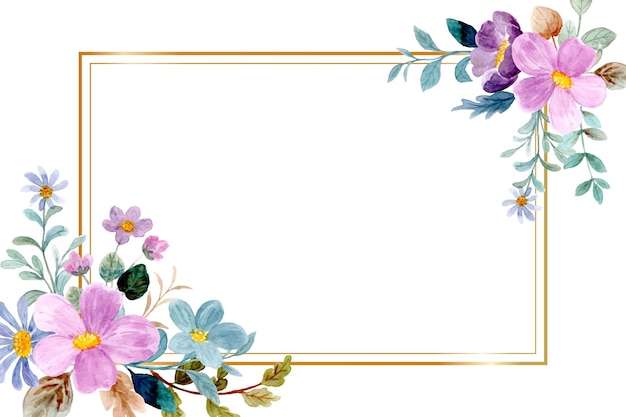 Use of Ethnoveterinary Medicinal Plants to Treat Cattle Diseases by the Oulad Heriz Farmers in the Chaouia Region, Northwest of Morocco. N. Chaachouay, A. Azeroual, B. Bencherki, O. Benkhnigue, and L. Zidane. Acta Botanica Hungarica; 66(1-2), 1–24 (2024). https://doi.org/10.1556/034.66.2024.1-2.1Perceptions and strategies of adaptation of Moroccan farmers to climate change—case of Khemisset province. Chaachouay, N., Zidane, L. J Environ Stud Sci 14, 313–327 (2024). https://doi.org/10.1007/s13412-024-00889-2A Floristical and Ecological Study of the Medicinal Flora Used by the Local Population of the Haouz-Rehamna Region (Middle Atlantic Morocco-4). O Benkhnigue, N Chaachouay, L Zidane. Acta Botanica Hungarica, 2023; 65(3-4):247-304. DOI: https://doi.org/10.1556/034.65.2023.3-4.3The importance of animals in sacrificial rituals and socio-religious occasions practised by the indigenous communities of Morocco and strategies to conserve them from extinction. N Chaachouay, L Zidane. Biologia, 2023;1-18. https://doi.org/10.1007/s11756-023-01548-7Herbal remedies used to treat digestive system ailments by indigenous communities in the Rif region of northern Morocco. N Chaachouay, S Belhaj, M El Khomsi, O Benkhnigue, L Zidane. Vegetos, 2023;1-18. https://doi.org/10.1007/s42535-023-00606-4Ethnobotanical survey of the traditional antiparasitic use of medicinal plants in humans and animals in Laghouat (Southern Algeria). F Benlarbi, N Mimoune, N Chaachouay, K Souttou, R Saidi, MR Mokhtar, Rachid Kaidi, Mohammed Hocine Benaissa. Veterinary World, 2023;16 (2): 357–368. http://www.veterinaryworld.org/Vol.16/February-2023/15.pdfEthnobotanical and ethnopharmacological study of medicinal plants used in treating some liver diseases in the Al-Haouz Rehamna region (Morocco). O Benkhnigue, H Khamar, RW Bussmann, N Chaachouay, L Zidane. Ethnobotany Research and Applications 2023;25, 1-32. https://ethnobotanyjournal.org/index.php/era/article/view/4623Ethnobotanical study of plants used for medicinal, cosmetic, and food purposes in the region of Moulay Yacoub, Northeast of Morocco. M El Khomsi, Y Dandani, N Chaachouay, D Hmouni. J. Pharm. Pharmacogn. Res 2022;10, 13-29. https://doi.org/10.56499/jppres21.1084_10.1.13Ethnobotanical and ethnopharmacological study of medicinal plants used in the treatment of anemia in the region of Haouz-Rehamna (Morocco). O Benkhnigue, N Chaachouay, H Khamar, F El Azzouzi, A Douira. J Pharm Pharmacogn Res 2022;10 (2), 279-302. https://doi.org/10.56499/jppres21.1196_10.2.279Ethnoveterinary medicinal plants for animal therapy in the Rif, North of Morocco. N Chaachouay, A Azeroual, B Bencharki, A Douira, L Zidane. South African Journal of Botany 2022;147, 176-191. https://doi.org/10.1016/j.sajb.2021.12.037Ethnomedicinal study of medicinal and aromatic plants used against dermatological diseases by the People of Rif, Morocco. N Chaachouay, O Benkhnigue, L Zidane. Journal of Herbal Medicine 2022;32, 100542. https://doi.org/10.1016/j.hermed.2022.100542Ethnoveterinary practices of medicinal plants among the Zemmour and Zayane tribes, Middle Atlas, Morocco. N Chaachouay, A Azeroual, A Douira, L Zidane. South African Journal of Botany 2022;151, 826-840. https://doi.org/10.1016/j.sajb.2022.11.009The Symbolic Efficacy of Plants in Rituals and Socio-Religious Ceremonies in Morocco, Northwest of Africa. N Chaachouay, L Zidane. Journal of Religious & Theological Information 2022;21 (1-2), 34-53. https://doi.org/10.1080/10477845.2021.1942433Herbal medicine used in the treatment of cardiovascular diseases in the Rif, North of Morocco. N Chaachouay, A Azeroual, B Bencharki, L Zidane. Frontiers in pharmacology 2022;13, 921918. https://doi.org/10.3389/fphar.2022.92191COVID-19, prevention and treatment with herbal medicine in the herbal markets of Salé Prefecture, North-Western Morocco. N Chaachouay, A Douira, L Zidane. European journal of integrative medicine 2021;42 (February), 101285. https://doi.org/10.1016/j.eujim.2021.101285Herbal Medicine Used in the Treatment of Human Diseases in the Rif, Northern Morocco. N Chaachouay, A Douira, L Zidane. Arabian Journal for Science and Engineering, 2021; 47, 131–153. https://doi.org/10.1007/s13369-021-05501-1Ethnobotanical and toxicology study of medicinal plants used for the treatment of diabetes in the High Atlas Central of Morocco. S Belhaj, N Chaachouay, L Zidane. Journal of Pharmacy & Pharmacognosy Research 2021;9 (5), 619-662. https://doi.org/10.56499/jppres21.1014_9.5.619Poisonous medicinal plants used in the popular pharmacopoeia of the Rif, northern Morocco. N Chaachouay, O Benkhnigue, A Douira, L Zidane. Toxicon 2021;189, 24-32. https://doi.org/10.1016/j.toxicon.2020.10.028Use of medicinal plants in dermato-cosmetology: An ethnobotanical study among the population of Izarène. N Chaachouay, EM Douiri, N Faiz, L Zidane, A Douira. Jordan Journal of Pharmaceutical Sciences 2021;14 (3), 323-340.Cystitis treatment with phytotherapy within the Rif, Northern Morocco. N Chaachouay, H Orch, L Zidane. Future Journal of Pharmaceutical Sciences 2021;7, 1-9. https://doi.org/10.1186/s43094-021-00226-2Ethnobotanical study aimed at investigating the use of medicinal plants to treat nervous system diseases in the Rif of Morocco; N Chaachouay, O Benkhnigue, L Zidane; Journal of chiropractic medicine 2020;19 (1), 70-81.https://doi.org/10.1016/j.jcm.2020.02.004Ethnobotanical study of medicinal and aromatic plants used in the treatment of genito-urinary diseases in the Moroccan Rif. N Chaachouay, B Ouafae, H Khamar, L Zidane. Journal of Materials and Environmental Sciences ISSN: 2028-2508; 2020; 11(1), 15-29.Ethnobotanical and ethnopharmacological studies of medicinal and aromatic plants used in the treatment of metabolic diseases in the Moroccan Rif; N Chaachouay, O Benkhnigue, M Fadli, H El Ibaoui, L Zidane; Heliyon 2019; 5(10): e02191. https://doi.org/10.1016/j.heliyon.2019.e02191Ethnobotanical and ethnopharmacological study of medicinal and aromatic plants used in the treatment of respiratory system disorders in the Moroccan Rif; N Chaachouay, O Benkhnigue, M Fadli, H El Ibaoui, R El Ayadi, L Zidane; Ethnobotany Research and Applications 2019;18 (22), 1-16.  https://ethnobotanyjournal.org/index.php/era/article/view/1437Medicinal plants used for diabetic problems in the Rif, Morocco; N Chaachouay, O Benkhnigue, H El Ibaoui, R El Ayadi, L Zidane; Ethnobotany Research and Applications 2019;18 (21), 1-19. https://ethnobotanyjournal.org/index.php/era/article/view/1549Ethnobotanical study of medicinal plants used to treat osteoarticular diseases in the Moroccan Rif, Morocco; N Chaachouay, O Benkhnigue, M Fadli, R El Ayadi, L Zidane; J Pharm Pharmacogn Res 2019;7 (6), 454-470.Ethnopharmacological studies of medicinal and aromatic plants used in the treatment of respiratory system disorders in the Rif. Morocco; N Chaachouay, O Benkhnigue, M Fadli, R El Ayadi, L Zidane; Ethnobotany Research & Applications 2019; 18(22), 1-17. https://ethnobotanyjournal.org/index.php/era/article/view/1437Ethnobotanical and Ethnopharmacological Study of Medicinal and Aromatic Plants Used in the Treatment of Neurological Disorders in the Moroccan Rif; N Chaachouay, L Zidane; Journal of Integrative Medicine| Volume 2019; 8(1):31-39.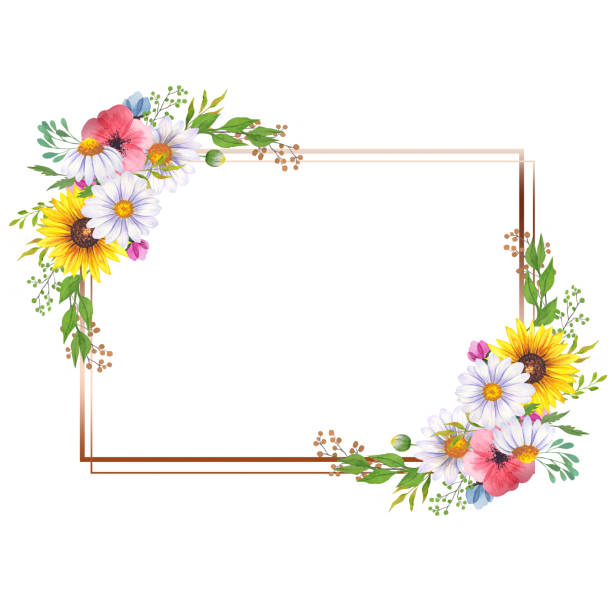 Plant-Derived Natural Products: A Source for Drug Discovery and Development. Drugs and Drug Candidates. N Chaachouay, Zidane L. 2024; 3(1):184-207. https://doi.org/10.3390/ddc3010011Taxonomy, Ethnobotany, Phytochemistry and Biological Activities of Thymus Saturejoides: A Review. N Chaachouay, A Azeroual, L Zidane. Acta Botanica Hungarica 2023;65(1-2), 35-51; https://doi.org/10.1556/034.65.2023.1-2.2Cannabis sativa L.: A Review on Traditional Uses, Botany, Phytochemistry, and Pharmacological Aspects. N Chaachouay, A Azeroual, B Bencharki, A Douira, L Zidane. Trad Integr Med. 2023;8(1):97-11; https://doi.org/10.18502/tim.v8i1.12407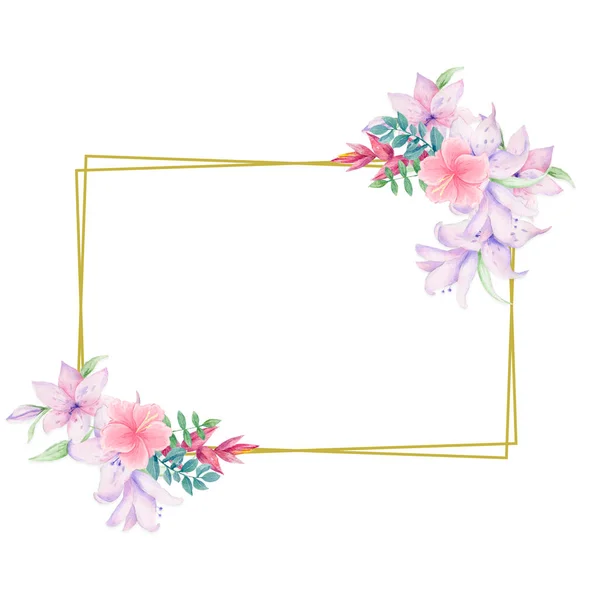 Comprehensive Guide to Hallucinogenic Plants - 1st Edition. Edited By Noureddine Chaachouay, Abdelhamid Azeroual, Lahcen Zidane. October 4, 2024. ISBN 9781032591803; 448 Pages 87 Color & 7 B/W Illustrationsby CRC Press.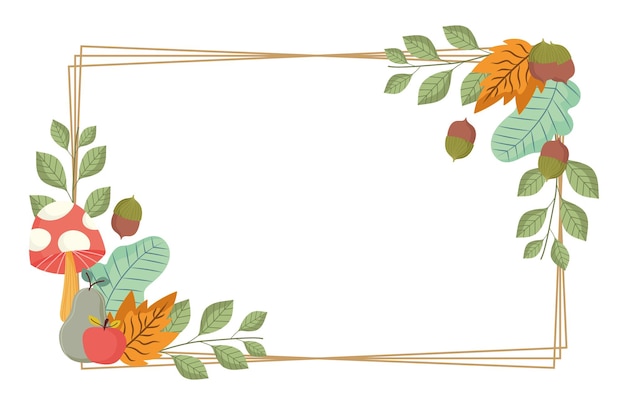 Allium cepa L.; Allium ampeloprasum L.; Allium sativum L. AMARYLLIDACEAE. Mostafa Elachouri, Noureddine Chaachouay, Imane Ouasti, Mohammed Ouasti, and Rainer W. Bussmann. In: Bussmann, R.W., Elachouri, M., Kikvidze, Z. (eds) Ethnobotany of Northern Africa and Levant. Ethnobotany of Mountain Regions. Springer, Cham. https://doi.org/10.1007/978-3-031-13933-8_16-1Arbutus unedo L.; Arbutus andrachne L. ERICACEAE. Mostafa Elachouri, Noureddine Chaachouay, and Aissa Idrissi. In: Bussmann, R.W., Elachouri, M., Kikvidze, Z. (eds) Ethnobotany of Northern Africa and Levant. Ethnobotany of Mountain Regions. Springer, Cham. https://doi.org/10.1007/978-3-031-13933-8_16-1Artemisia abrotanum L., Artemisia absinthium L., Artemisia annua L., Artemisia arborescens (Vaill.) L., Artemisia atlantica Coss, Artemisia campestris subsp. campestris L., Artemisia judaica L., Artemisia judaica subsp. sahariensis (L.Chevall.) Maire, Artemisia mesatlantica Maire, Artemisia monosperma Delile., Artemisia verlotiorum Lamotte., Artemisia vulgaris L., Seriphidium herba-alba (Asso) Y.R.Ling, Seriphidium huguetii (Caball) Dobignard, Seriphidium sieberi (Besser) K.Bremer & Humphries ex Y.R.Ling – ASTERACEAE. Ikram Dib, Aissa Idrissi, Jamila Fakchich, Khaoula Diass, Imane Oualdi, Ziyyat Abderrahim, Rachid Touzani, Noureddine Chaachouay, Rainer W. Bussmann, Mostafa Elachouri. In: Bussmann, R.W., Elachouri, M., Kikvidze, Z. (eds) Ethnobotany of Northern Africa and Levant. Ethnobotany of Mountain Regions. Springer, Cham. https://doi.org/10.1007/978-3-031-13933-8_16-1Berberis vulgaris L., Berberis vulgaris Subsp. australis (Boiss.), Heywood: BERBERIDACEAE. Fatima Brahmi, Ouafae Mokhtari, Bouchra Legssyer, Rachid Touzani, Jamila Fakchich, Olim K. Khojimatov, Noureddine Chaachouay and Rainer W. Bussmann. In: Bussmann, R.W., Elachouri, M., Kikvidze, Z. (eds) Ethnobotany of Northern Africa and Levant. Ethnobotany of Mountain Regions. Springer, Cham. March 2024.  https://doi.org/10.1007/978-3-031-13933-8_16-1Borago officinalis L. – BORAGINACEAE. Noureddine Chaachouay and Bussmann, Rainer W. In: Bussmann, R.W., Elachouri, M., Kikvidze, Z. (eds) Ethnobotany of Northern Africa and Levant. Ethnobotany of Mountain Regions. Springer, Cham. https://doi.org/10.1007/978-3-031-13933-8_16-1Cucurbita maxima Duchesne, Cucurbita moschata Duchesne – CUCURBITACEAE. Noureddine Chaachouay, Rainer W. Bussmann. In: Bussmann, R.W., Elachouri, M., Kikvidze, Z. (eds) Ethnobotany of Northern Africa and Levant. Ethnobotany of Mountain Regions. Springer, Cham. https://doi.org/10.1007/978-3-031-13933-8_16-1Cupressus sempervirens L., Cupressus lusitanica Mill.CUPRESSACEAE. Noureddine Chaachouay, Lahcen Zidane, Mostafa Elachouri and Rainer W. Bussmann. In: Bussmann, R.W., Elachouri, M., Kikvidze, Z. (eds) Ethnobotany of Northern Africa and Levant. Ethnobotany of Mountain Regions. Springer, Cham. February 2024. https://doi.org/10.1007/978-3-031-13933-8_16-1Cynara cardunculus L. – ASTERACEAE. Noureddine Chaachouay, Rainer W. Bussmann, Mostafa Elachouri. In: Bussmann, R.W., Elachouri, M., Kikvidze, Z. (eds) Ethnobotany of Northern Africa and Levant. Ethnobotany of Mountain Regions. Springer, Cham. https://doi.org/10.1007/978-3-031-13933-8_16-1Ecballium elaterium (L.) A. Rich. – CUCURBITACEAE. Noureddine Chaachouay, Mostafa Elachouri and Rainer W. Bussmann. In: Bussmann, R.W., Elachouri, M., Kikvidze, Z. (eds) Ethnobotany of Northern Africa and Levant. Ethnobotany of Mountain Regions. Springer, Cham. March 2024. https://doi.org/10.1007/978-3-031-13933-8_16-1Eriobotrya japonica (Thunb.) Lindl. – ROSACEAE. Mostafa Elachouri, Noureddine Chaachouay, Rainer W. Bussmann and Sayf-Eddine Belkasmi. In: Bussmann, R.W., Elachouri, M., Kikvidze, Z. (eds) Ethnobotany of Northern Africa and Levant. Ethnobotany of Mountain Regions. Springer, Cham. https://doi.org/10.1007/978-3-031-13933-8_16-1Eryngium ilicifolium Lam.; Eryngium tricuspidatum L.; Eryngium triquetrum Vahl – APIACEAE. Mostafa Elachouri, Noureddine Chaachouay, Mohammed Ajjoun and Rainer W. Bussmann. In: Bussmann, R.W., Elachouri, M., Kikvidze, Z. (eds) Ethnobotany of Northern Africa and Levant. Ethnobotany of Mountain Regions. Springer, Cham. https://doi.org/10.1007/978-3-031-13933-8_16-1Ethnobotany of Rif Mountain Range, Morocco, Northern Africa. Noureddine Chaachouay, Abdelhamid Azeroual, Bouchaib Bencharki, Mostafa Elachouri and Lahcen Zidane. In: Bussmann, R.W., Elachouri, M., Kikvidze, Z. (eds) Ethnobotany of Northern Africa and Levant. Ethnobotany of Mountain Regions. Springer, Cham; May 2024. https://doi.org/10.1007/978-3-031-13933-8_16-1Ficus carica L. – MORACEAE. Mostafa Elachouri, Noureddine Chaachouay, Mohammed Ouasti and Rainer W. Bussmann. In: Bussmann, R.W., Elachouri, M., Kikvidze, Z. (eds) Ethnobotany of Northern Africa and Levant. Ethnobotany of Mountain Regions. Springer, Cham. https://doi.org/10.1007/978-3-031-13933-8_16-1Fumaria asepala Boiss.; Fumaria capreolata L.; Fumaria judaica Boiss.; Fumaria officinalis L.; Fumaria parviflora Lam. – PAPAVERACEAE. Aissa Idrissi, Noureddine Chaachouay, Rainer W. Bussmann and Mostafa Elachouri. In: Bussmann, R.W., Elachouri, M., Kikvidze, Z. (eds) Ethnobotany of Northern Africa and Levant. Ethnobotany of Mountain Regions. Springer, Cham. https://doi.org/10.1007/978-3-031-13933-8_16-1Genista ifniensis Caball. – FABACEAE. Chaachouay Noureddine, Ouafae Benkhnigue, Lahcen Zidane, Gabriel Lesne and Rainer W. Bussmann. In: Bussmann, R.W., Elachouri, M., Kikvidze, Z. (eds) Ethnobotany of Northern Africa and Levant. Ethnobotany of Mountain Regions. Springer, Cham. February 2024. https://doi.org/10.1007/978-3-031-13933-8_16-1Gladiolus atroviolaceus Boiss; Gladiolus byzantinus Mill; Gladiolus communis L.; Gladiolus italicus Mill. – IRIDACEAE. Mostafa Elachouri, Mohammed Ouasti, Mohammed Ajjoun, Chaachouay Noureddine and Rainer W. Bussmann. In: Bussmann, R.W., Elachouri, M., Kikvidze, Z. (eds) Ethnobotany of Northern Africa and Levant. Ethnobotany of Mountain Regions. Springer, Cham. https://doi.org/10.1007/978-3-031-13933-8_16-1Glebionis coronaria (L.) Cass. ex Spach – ASTERACEAE. Mostafa Elachouri, Noureddine Chaachouay, Noureddine Bencheikh and Rainer W. Bussmann. In: Bussmann, R.W., Elachouri, M., Kikvidze, Z. (eds) Ethnobotany of Northern Africa and Levant. Ethnobotany of Mountain Regions. Springer, Cham. https://doi.org/10.1007/978-3-031-13933-8_16-1Glycyrrhiza glabra L., Glycyrrhiza uralensis Fisch. ex DC. – FABACEAE. Noureddine Chaachouay, Mostafa Elachouri, Rainer W. Bussmann and Olim K. Khojimatov. In: Bussmann, R.W., Elachouri, M., Kikvidze, Z. (eds) Ethnobotany of Northern Africa and Levant. Ethnobotany of Mountain Regions. Springer, Cham. March 2024. https://doi.org/10.1007/978-3-031-13933-8_16-1Hordeum distichon L., Hordeum vulgare L. – POACEAE. Jamila Fakchich, Noureddine Chaachouay and Rainer W. Bussmann. In: Bussmann, R.W., Elachouri, M., Kikvidze, Z. (eds) Ethnobotany of Northern Africa and Levant. Ethnobotany of Mountain Regions. Springer, Cham. February 2024. https://doi.org/10.1007/978-3-031-13933-8_16-1Juniperus communis L., Juniperus oxycedrus L. – JUNCACEAE. Mostafa Elachouri, Imane Ouasti, Jihane Serbout, Rachid Touzani, Belkheir Hammouti, Noureddine Chaachouay and Rainer W. Bussmann. In: Bussmann, R.W., Elachouri, M., Kikvidze, Z. (eds) Ethnobotany of Northern Africa and Levant. Ethnobotany of Mountain Regions. Springer, Cham. https://doi.org/10.1007/978-3-031-13933-8_16-1Lactuca sativa L., Lactuca serriola L., Lactuca virosa L. – ASTERACEAE. Ouafae Benkhnigue, Rainer W. Bussmann, Chaachouay Noureddine. In: Bussmann, R.W., Elachouri, M., Kikvidze, Z. (eds) Ethnobotany of Northern Africa and Levant. Ethnobotany of Mountain Regions. Springer, Cham. https://doi.org/10.1007/978-3-031-13933-8_16-1Lupinus albus subsp. albus L., Lupinus angustifolius L., Lupinus digitatus Forssk., Lupinus luteus L., Lupinus pilosus L. – FABACEAE. Imane Ouasti, Noureddine Chaachouay, Rainer W. Bussmann and Mostafa Elachouri. In: Bussmann, R.W., Elachouri, M., Kikvidze, Z. (eds) Ethnobotany of Northern Africa and Levant. Ethnobotany of Mountain Regions. Springer, Cham. January 2024. https://doi.org/10.1007/978-3-031-13933-8_16-1Matricaria chamomilla L. – ASTERACEAE. Noureddine Chaachouay and Rainer W. Bussmann. In: Bussmann, R.W., Elachouri, M., Kikvidze, Z. (eds) Ethnobotany of Northern Africa and Levant. Ethnobotany of Mountain Regions. Springer, Cham. February 2024. https://doi.org/10.1007/978-3-031-13933-8_16-1Mentha aquatica L., Mentha arvensis L.; Mentha gattefossei Maire, Mentha longifolia (L.) L., Mentha × piperita L., Mentha pulegium L., Mentha × rotundifolia (L.) Huds., Mentha spicata L., Mentha suaveolens Ehrh., Mentha spicata subsp. spicata L. – LAMIACEAE. Khaoula Diass, Imane Oualdi, Loubna Kharchoufa, Rachid Touzani, Noureddine Chaachouay and Rainer W. Bussmann. In: Bussmann, R.W., Elachouri, M., Kikvidze, Z. (eds) Ethnobotany of Northern Africa and Levant. Ethnobotany of Mountain Regions. Springer, Cham. https://doi.org/10.1007/978-3-031-13933-8_16-1Nigella damascena L. Nigella sativa L. – RANUNCULACAE. Mohammmed Dalli, Salah-eddine Azizi, Belkasmi Sayf-eddine, Nadia Gseyra, Noureddine Chaachouay, Mostafa Elachouri and Rainer W. Bussmann. In: Bussmann, R.W., Elachouri, M., Kikvidze, Z. (eds) Ethnobotany of Northern Africa and Levant. Ethnobotany of Mountain Regions. Springer, Cham. March 2024. https://doi.org/10.1007/978-3-031-13933-8_16-1Ocimum basilicum L., Ocimum gratissimum Lam. – LAMIACEAE. Noureddine Chaachouay, Rainer W. Bussmann and Mostafa Elachouri. In: Bussmann, R.W., Elachouri, M., Kikvidze, Z. (eds) Ethnobotany of Northern Africa and Levant. Ethnobotany of Mountain Regions. Springer, Cham. March 2024. https://doi.org/10.1007/978-3-031-13933-8_16-1Olea europaea L. – OLEACEAE. Noureddine Chaachouay, Lahcen Zidane, Mostafa Elachouri, Hammand Ahmad Jan and Rainer W. Bussmann. In: Bussmann, R.W., Elachouri, M., Kikvidze, Z. (eds) Ethnobotany of Northern Africa and Levant. Ethnobotany of Mountain Regions. Springer, Cham. March 2024. https://doi.org/10.1007/978-3-031-13933-8_16-1Opuntia ficus-indica (L.) Mill. – CACTACEAE. Noureddine Chaachouay, Ali Berraaouan. Rainer W. Bussmann. In: Bussmann, R.W., Elachouri, M., Kikvidze, Z. (eds) Ethnobotany of Northern Africa and Levant. Ethnobotany of Mountain Regions. Springer, Cham. https://doi.org/10.1007/978-3-031-13933-8_16-1Origanum compactum Benth.; Origanum majorana L.; Origanum syriacum L.; Origanum vulgare subsp. gracile (K. Koch) Letsw.  - LAMIACEAE. Noureddine Chaachouay, Rainer W. Bussmann, Khojimatov, Olim K. In: Bussmann, R.W., Elachouri, M., Kikvidze, Z. (eds) Ethnobotany of Northern Africa and Levant. Ethnobotany of Mountain Regions. Springer, Cham. https://doi.org/10.1007/978-3-031-13933-8_16-1Peganum harmala L. – ZYGOPHYLLACEAE. Mohammmed Dalli, Kandsi Fahd, Salah-eddine Azizi, Nadia Gseyra, Noureddine Chaachouay and Rainer W. Bussmann. In: Bussmann, R.W., Elachouri, M., Kikvidze, Z. (eds) Ethnobotany of Northern Africa and Levant. Ethnobotany of Mountain Regions. Springer, Cham. February 2024. https://doi.org/10.1007/978-3-031-13933-8_16-1Phoenix dactylifera L. – ARECACEAE. Noureddine Chaachouay, Rainer W. Bussmann. In: Bussmann, R.W., Elachouri, M., Kikvidze, Z. (eds) Ethnobotany of Northern Africa and Levant. Ethnobotany of Mountain Regions. Springer, Cham. https://doi.org/10.1007/978-3-031-13933-8_16-1Pinus halepensis Mill – PINACEAE. Noureddine Chaachouay, Rainer W. Bussmann. In: Bussmann, R.W., Elachouri, M., Kikvidze, Z. (eds) Ethnobotany of Northern Africa and Levant. Ethnobotany of Mountain Regions. Springer, Cham. https://doi.org/10.1007/978-3-031-13933-8_16-1Portulaca oleracea L. – PORTULACACEAE. Noureddine Chaachouay, Mostafa Elachouri and Rainer W. Bussmann. In: Bussmann, R.W., Elachouri, M., Kikvidze, Z. (eds) Ethnobotany of Northern Africa and Levant. Ethnobotany of Mountain Regions. Springer, Cham. February 2024. https://doi.org/10.1007/978-3-031-13933-8_16-1Prunus armeniaca L., Prunus dulcis (Mill.) D. A. Webb, Prunus cerasus L., Prunus domestica L., Prunus persica (L.) Batsch – ROSACEAE. Imane Ouasti, Noureddine Chaachouay, Rainer W. Bussmann, Olim K.Khojimatov. In: Bussmann, R.W., Elachouri, M., Kikvidze, Z. (eds) Ethnobotany of Northern Africa and Levant. Ethnobotany of Mountain Regions. Springer, Cham. https://doi.org/10.1007/978-3-031-13933-8_16-1Punica granatum L. – LYTHRACEAE. Khojimatov, Olim K., Noureddine Chaachouay, Rainer W. Bussmann. In: Bussmann, R.W., Elachouri, M., Kikvidze, Z. (eds) Ethnobotany of Northern Africa and Levant. Ethnobotany of Mountain Regions. Springer, Cham. https://doi.org/10.1007/978-3-031-13933-8_16-1Quercus coccifera L., Quercus faginea Lam., Quercus ilex L., Quercus rotundifolia Lam., Quercus infectoria G.Olivier, Quercus suber L. – FAGACEAE. Bouammali Haytham, Fatima Brahmi, Kaoutar Zaidi, Afaf Mehiou, Ikram Dib, Ali Berraaouane, Rachid Touzani, Abderrahim Ziyyat, Noureddine Chaachouay, Hammand Ahmad Jan, Rainer W. Bussmann. In: Bussmann, R.W., Elachouri, M., Kikvidze, Z. (eds) Ethnobotany of Northern Africa and Levant. Ethnobotany of Mountain Regions. Springer, Cham. https://doi.org/10.1007/978-3-031-13933-8_16-1Raphanus raphanistrum L.; Raphanus sativus L. – BRASSICACEAE. Imane Ouasti, Noureddine Chaachouay, Rainer W. Bussmann and Mostafa Elachouri. In: Bussmann, R.W., Elachouri, M., Kikvidze, Z. (eds) Ethnobotany of Northern Africa and Levant. Ethnobotany of Mountain Regions. Springer, Cham. https://doi.org/10.1007/978-3-031-13933-8_16-1Retama dasycarpa Coss., Retama monosperma (L.) Boiss., Retama raetam (Forssk.) Webb, Retama sphaerocarpa (L.) Boiss. - FABACEAE. Mostafa Elachouri, Noureddine Chaachouay, Mohammed Ouasti and Rainer W. Bussmann. In: Bussmann, R.W., Elachouri, M., Kikvidze, Z. (eds) Ethnobotany of Northern Africa and Levant. Ethnobotany of Mountain Regions. Springer, Cham. https://doi.org/10.1007/978-3-031-13933-8_16-1Scolymus hispanicus L., Scolymus maculatus L. – ASTERACEAE. Mostafa Elachouri, Mohammed Ouasti, Noureddine Chaachouay and Rainer W. Bussmann. In: Bussmann, R.W., Elachouri, M., Kikvidze, Z. (eds) Ethnobotany of Northern Africa and Levant. Ethnobotany of Mountain Regions. Springer, Cham. https://doi.org/10.1007/978-3-031-13933-8_16-1Tetraclinis articulata Mast. – CUPRESSACEAE. Mostafa Elachouri, Mohammed Ouasti, Noureddine Chaachouay, Rainer W. Bussmann and Imane Ouasti. In: Bussmann, R.W., Elachouri, M., Kikvidze, Z. (eds) Ethnobotany of Northern Africa and Levant. Ethnobotany of Mountain Regions. Springer, Cham. https://doi.org/10.1007/978-3-031-13933-8_16-1Thymus algeriensis Boiss. & Reut., Thymus broussonetii Boiss., Thymus hyemalis Lange, Thymus maroccanus Ball, Thymus maroccanus subsp. leptobotrys (Murb.) Dobignard, Thymus munbyanus subsp. ciliatus (Desf.) Greuter & Burdet, Thymus pallidus Coss. ex Batt., Thymus saturejoides Coss., Thymus saturejoides subsp. commutatus Batt., Thymus serpyllum L., Thymus vulgaris L., Thymus willdenowii Boiss., Thymus zygis L., Thymus zygis subsp. gracilis (Boiss.) R. Morales – LAMIACEAE. Jamila Fakchich, Rainer W. Bussmann, Olim K. Khojimatov, Noureddine Chaachouay. In: Bussmann, R.W., Elachouri, M., Kikvidze, Z. (eds) Ethnobotany of Northern Africa and Levant. Ethnobotany of Mountain Regions. Springer, Cham. https://doi.org/10.1007/978-3-031-13933-8_16-1Trigonella foenum-graecum L. – FABACEAE. Nour Elhouda Daoudi, Omar Bouziane, Saliha Bouknana, Salah-eddine Azizi, Mohamed Bnouham, Noureddine Chaachouay, Rainer W. Bussmann. In: Bussmann, R.W., Elachouri, M., Kikvidze, Z. (eds) Ethnobotany of Northern Africa and Levant. Ethnobotany of Mountain Regions. Springer, Cham. https://doi.org/10.1007/978-3-031-13933-8_16-1Verbena officinalis L. – VERBENACEAE. Noureddine Chaachouay, Rainer W. Bussmann. In: Bussmann, R.W., Elachouri, M., Kikvidze, Z. (eds) Ethnobotany of Northern Africa and Levant. Ethnobotany of Mountain Regions. Springer, Cham. https://doi.org/10.1007/978-3-031-13933-8_16-1Vicia ervilia (L.) Willd.; Vicia faba L.; Vicia sativa L. – FABACEAE. Imane Ouasti, Noureddine Chaachouay, Rainer W. Bussmann and Mostafa Elachouri. In: Bussmann, R.W., Elachouri, M., Kikvidze, Z. (eds) Ethnobotany of Northern Africa and Levant. Ethnobotany of Mountain Regions. Springer, Cham. https://doi.org/10.1007/978-3-031-13933-8_16-1Vitex agnus-castus L. – LAMIACEAE. Noureddine Chaachouay, Allal Douira, Lahcen Zidane, Elachouri Mostafa and Rainer W. Bussmann. In: Bussmann, R.W., Elachouri, M., Kikvidze, Z. (eds) Ethnobotany of Northern Africa and Levant. Ethnobotany of Mountain Regions. Springer, Cham. February 2024. https://doi.org/10.1007/978-3-031-13933-8_16-1Vitis labrusca L., Vitis vinifera L. – VITACEAE. Noureddine Chaachouay, Mostafa Elachouri and Rainer W. Bussmann. In: Bussmann, R.W., Elachouri, M., Kikvidze, Z. (eds) Ethnobotany of Northern Africa and Levant. Ethnobotany of Mountain Regions. Springer, Cham. March 2024. https://doi.org/10.1007/978-3-031-13933-8_16-1Zea mays L. – POACEAE. Noureddine Chaachouay, Elachouri Mostafa and Rainer W. Bussmann. In: Bussmann, R.W., Elachouri, M., Kikvidze, Z. (eds) Ethnobotany of Northern Africa and Levant. Ethnobotany of Mountain Regions. Springer, Cham. February 2024. https://doi.org/10.1007/978-3-031-13933-8_16-1Role of Carbon Nanotubes for Herbicide Detection and Remediation. Chaachouay, N., Zidane, L. (2024). In: Bachheti, A. (Bachheti, R.K., Husen, A. (eds) Carbon-Based Nanomaterials. Smart Nanomaterials Technology. Springer, Singapore. https://doi.org/10.1007/978-981-97-0240-4_8Use of melatonin in plants’ growth and productions. N Chaachouay, A Azeroual, B Bencherki, A Douira, L Zidane. In book: Plant Biology, Sustainability and Climate Change, Biostimulants in Plant Protection and Performance; Husen, A. (Ed.). 2024, Elsevier, Pages 107-115; ISBN 9780443158841; https://doi.org/10.1016/B978-0-443-15884-1.00004-X.Saffron Flower (Crocus sativus). N Chaachouay, O Benkhnigue, L Zidane; In book: Medicinal Spice and Condiment Crops (1st ed.). Husen, A. (Ed.). (2024). CRC Press. https://doi.org/10.1201/9781003387046Pistacia atlantica Desf., Pistacia lentiscus L., Pistacia terebinthus L., Pistacia vera L. – ANACARDIACEAE. Aissa Idrissi, Noureddine Chaachouay, Rainer W. Bussmann and Mostafa Elachouri. In: Bussmann, R.W., Elachouri, M., Kikvidze, Z. (eds) Ethnobotany of Northern Africa and Levant. Ethnobotany of Mountain Regions. Springer, Cham. December 2023. https://doi.org/10.1007/978-3-031-13933-8_16-1Asphodelus aestivus Brot., Asphodelus fistulosus L., Asphodelus macrocarpus Parl., Asphodelus microcarpus Salzm. & Viv., Asphodelus ramosus L., Asphodelus refractus Boiss., Asphodelus tenuifolius Cav.: ASPHODELACEAE. Mohammed Ouasti, Noureddine Chaachouay, Rainer W. Bussmann and Mostafa Elachouri. In: Bussmann, R.W., Elachouri, M., Kikvidze, Z. (eds) Ethnobotany of Northern Africa and Levant. Ethnobotany of Mountain Regions. Springer, Cham. December 2023. https://doi.org/10.1007/978-3-031-13933-8_16-1Capparis spinosa L. CAPPARACEAE. Mostafa Elachouri, Idrissi Aissa, Noureddine Chaachouay, Lahcen Zidane and Rainer W. Bussmann. In: Bussmann, R.W., Elachouri, M., Kikvidze, Z. (eds) Ethnobotany of Northern Africa and Levant. Ethnobotany of Mountain Regions. Springer, Cham. July 2023. https://doi.org/10.1007/978-3-031-13933-8_16-1Cedrus atlantica (Endl.) Manetti ex Carrière; Cedrus libani A. Rich.: PINACEAE. Aissa Idrissi, Noureddine Chaachouay, Rainer W. Bussmann, Lahcen Zidane and Mostafa Elachouri. In: Bussmann, R.W., Elachouri, M., Kikvidze, Z. (eds) Ethnobotany of Northern Africa and Levant. Ethnobotany of Mountain Regions. Springer, Cham. December 2023. https://doi.org/10.1007/978-3-031-13933-8_16-1Ceratonia siliqua L. FABACEAE. Mostafa Elachouri, Noureddine Chaachouay, Amine Elbouzidi, Mohamed Taibi and Aissa Idrissi. In: Bussmann, R.W., Elachouri, M., Kikvidze, Z. (eds) Ethnobotany of Northern Africa and Levant. Ethnobotany of Mountain Regions. Springer, Cham. September 2023. https://doi.org/10.1007/978-3-031-13933-8_16-1Coriandrum sativum L. APIACEAE. Somenath Das, Jai Malik, Subhash C. Mandal, Noureddine Chaachouay, Lahcen Zidane, Mohammed Ouasti, Rainer W. Bussmann, and Mostafa Elachouri. In: Bussmann, R.W., Elachouri, M., Kikvidze, Z. (eds) Ethnobotany of Northern Africa and Levant. Ethnobotany of Mountain Regions. Springer, Cham. December 2023. https://doi.org/10.1007/978-3-031-13933-8_16-1Chamaerops humilis L. ARECACEAE. Mostafa Elachouri, Noureddine Chaachouay, Lahcen Zidane and Noureddine Bencheikh. In: Bussmann, R.W., Elachouri, M., Kikvidze, Z. (eds) Ethnobotany of Northern Africa and Levant. Ethnobotany of Mountain Regions. Springer, Cham. September 2023. https://doi.org/10.1007/978-3-031-13933-8_16-1Citrullus colocynthis (L.) Schrad. CUCURBITACEAE. Mostafa Elachouri, Fatima Zahra Aboudamia, Rkia Eddabra, Mounsef Neffa, Soumia Benaicha, Noureddine Chaachouay and Lahcen Zidane. In: Bussmann, R.W., Elachouri, M., Kikvidze, Z. (eds) Ethnobotany of Northern Africa and Levant. Ethnobotany of Mountain Regions. Springer, Cham. December 2023. https://doi.org/10.1007/978-3-031-13933-8_16-1Citrus × aurantium L.; Citrus × sinensis (L.) Osbeck RUTACEAE. Mostafa Elachouri, Noureddine Chaachouay, Lahcen Zidane, Imane Ouasti and Rainer W. Bussmann. In: Bussmann, R.W., Elachouri, M., Kikvidze, Z. (eds) Ethnobotany of Northern Africa and Levant. Ethnobotany of Mountain Regions. Springer, Cham. November 2023. https://doi.org/10.1007/978-3-031-13933-8_16-1Daucus carota L., Daucus crinitus Desf. – APIACEAE. Idrissi Aissa, Noureddine Chaachouay, Lahcen Zidane, Jamila Fakchich, Rainer W. Bussmann and Elachouri Mostafa. In: Bussmann, R.W., Elachouri, M., Kikvidze, Z. (eds) Ethnobotany of Northern Africa and Levant. Ethnobotany of Mountain Regions. Springer, Cham. September 2023. https://doi.org/10.1007/978-3-031-13933-8_16-1Eucalyptus camaldulensis Dehnh., Eucalyptus globulus Labill. MYRTACEAE. Mostafa Elachouri, Noureddine Chaachouay, Lahcen Zidane, Jamila Fakchich, Mohammed Ajjoun and Rainer W. Bussmann. In: Bussmann, R.W., Elachouri, M., Kikvidze, Z. (eds) Ethnobotany of Northern Africa and Levant. Ethnobotany of Mountain Regions. Springer, Cham. September 2023. https://doi.org/10.1007/978-3-031-13933-8_16-1Melissa officinalis L.L – AMIACEAE. Soumia Benaicha, Noureddine Chaachouay, Rainer W. Bussmann, Narel Y. Paniagua-Zambrana and Mostafa Elachouri. In: Bussmann, R.W., Elachouri, M., Kikvidze, Z. (eds) Ethnobotany of Northern Africa and Levant. Ethnobotany of Mountain Regions. Springer, Cham. November 2023. https://doi.org/10.1007/978-3-031-13933-8_16-1Myrtus communis L. – MYRTACEAE. Mostafa Elachouri, Noureddine Chaachouay, Allal Douira, Lehcen Zidane, Imane Ouasti and Rainer W. Bussmann. In: Bussmann, R.W., Elachouri, M., Kikvidze, Z. (eds) Ethnobotany of Northern Africa and Levant. Ethnobotany of Mountain Regions. Springer, Cham. September 2023. https://doi.org/10.1007/978-3-031-13933-8_16-1Nerium oleander L. – APOCYNACEAE. Mostafa Elachouri, Noureddine Chaachouay, Allal Douria, Lahcen Zidane, Rainer W. Bussmann and Imane Ouasti. In: Bussmann, R.W., Elachouri, M., Kikvidze, Z. (eds) Ethnobotany of Northern Africa and Levant. Ethnobotany of Mountain Regions. Springer, Cham. December 2023. https://doi.org/10.1007/978-3-031-13933-8_16-1Phaseolus vulgaris L. – FABACEAE. Sayf-eddine Belkasmi, Noureddine Chaachouay, Rainer W. Bussmann and Mostafa Elachouri. In: Bussmann, R.W., Elachouri, M., Kikvidze, Z. (eds) Ethnobotany of Northern Africa and Levant. Ethnobotany of Mountain Regions. Springer, Cham. November 2023. https://doi.org/10.1007/978-3-031-13933-8_16-1Zingiber officinale Roscoe – ZINGIBERACEAE. Phurpa Wangchuk, Subash C. Mandal, Tenzin Jamtsho, Ouasti Imane, Oussama Bekkouch, Souliman Amrani, Rainer W. Bussmann, Noureddine Chaachouay and Mostafa Elachouri. In: Bussmann, R.W., Elachouri, M., Kikvidze, Z. (eds) Ethnobotany of Northern Africa and Levant. Ethnobotany of Mountain Regions. Springer, Cham. September 2023. https://doi.org/10.1007/978-3-031-13933-8_16-1Secondary Metabolites, Ethnopharmacology, and Commercial Application of Glycyrrhiza glabra. N Chaachouay, A Azeroual, B Bencharki, L Zidane. In book: Medicinal Roots and Tubers for Pharmaceutical and Commercial Applications; Edition: 1st Edition, Chapter: 7, pp 15 2023; Publisher: CRC Press. https://doi.org/10.1201/b22924-7Ethnobotany, Ethnopharmacology, and Traditional Uses of Medicinal and Aromatic Plants. N Chaachouay, A Azeroual, L Zidane. In: Adnan, M., Patel, M., & Snoussi, M. (Eds.). Ethnobotany and Ethnopharmacology of Medicinal and Aromatic Plants: Steps Towards Drug Discovery (1st ed.). 2023; CRC Press. https://doi.org/10.1201/b22842Various Metabolites and or Bioactive Compounds from Vegetables, and Their Use Nanoparticles Synthesis, and Applications. N Chaachouay, A Azeroual, B Bencharki, A Douira, L Zidane. In: Husen, A. (eds) Nanomaterials from Agricultural and Horticultural Products. Smart Nanomaterials Technology. Springer, Singapore. 2023; pp 187–209 https://doi.org/10.1007/978-981-99-3435-5_10Food safety and biotechnological products. N Chaachouay, A Azeroual, B Bencharki, L Zidane. Genomics, Transcriptomics, Proteomics and Metabolomics of Crop Plants. Plant Biology, Sustainability and Climate Change. edited by Azamal Husen and Altaf Ahmad; Elsevier. 2023; Pages 353-363. https://doi.org/10.1016/B978-0-323-95989-6.00017-6Use of plants as medicines and aromatics by indigenous communities of Morocco: pharmacognosy, ecology and conservation. N Chaachouay, A Azeroual, MKA Ansari, L Zidane. Plants as medicine and aromatics. Plants as Medicine and Aromatics, edited by Mohd Kafeel Ahmad Ansari, Bengu Turkyilmaz Unal, Munir Ozturk, Gary Owens; CRC Press. 2023; 33-44.The Concept and Status of Medicinal and Aromatic Plants: History, Pharmacognosy, Ecology, and Conservation. MKA Ansari, M Iqbal, N Chaachouay, AA Ansari, G Owens. Plants as Medicine and Aromatics, edited by Mohd Kafeel Ahmad Ansari, Bengu Turkyilmaz Unal, Munir Ozturk, Gary Owens; CRC Press. 2023;129-144.Alkaloids: A Suitable Precursor for Nanomaterials Synthesis, and Their Various Applications. N Chaachouay, A Azeroual, O Benkhnigue, L Zidane. Secondary Metabolites Based Green Synthesis of Nanomaterials and Their Applications. Springer Nature Singapore. 2023;23-48. In: Husen, A. (eds) Secondary Metabolites Based Green Synthesis of Nanomaterials and Their Applications. Smart Nanomaterials Technology. Springer, Singapore. https://doi.org/10.1007/978-981-99-0927-8_2Hormonal interactions during fruit development and ripening. N Chaachouay, A Azeroual, B Bencharki, A Douira, L Zidane. Hormonal Cross-Talk, Plant Defense and Development: Plant Biology, Sustainability and Climate Change, edited by Azamel Husen and Wenying Zhang. Academic Press; 2023; 37-46Atractylis gummifera (Stemless Atractylis). N Chaachouay, L Zidane. Exploring Poisonous Plants, Medicinal Values, Toxicity Responses, and Therapeutic Uses. Edited ByAzamal Husen, CRC Press. 2023; 157-163.Neurological Phytotherapy by Indigenous People of Rif, Morocco. N Chaachouay, L Zidane. Therapy Approaches in Neurological Disorders, edited by Mario Bernardo-Filho, Danúbia Da Cunha De Sá-Caputo, Adérito Seixas, Redha Taiar; IntechOpen; 2021;122-137.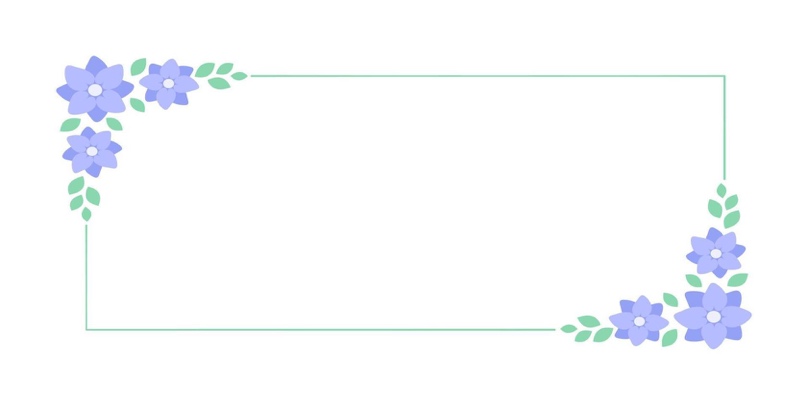 PLOS ONE: United States, PUBLISHER: Public Library of Science; H-INDEX: 435; ISSN: 1932 6203; Sjr: 0,84 - Q1- 2023. https://journals.plos.org/plosone/s/journal-information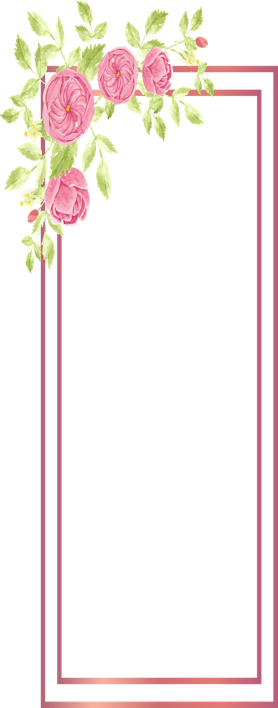 Journal Name:  Acta Scientific Agriculture (ASAG)Reception Date: 12 Janvier 2023Editeur-in-Chef: Prof. Sankar Kumar AcharyaManuscript Reference ID: ASAG-23-RW-010Title of the Manuscript: A Review on The Role of Church Forests For Carbon Sequestration And Climate Change Mitigation In Ethiopia.Journal Name:  VEGETOS: An International Journal of Plant Research & BiotechnologyReception Date: 03 Octobre 2022Editeur-in-Chef: Prof (Dr) Subodh Kumar BhatnagarManuscript Reference ID: VTOS-D-22-00311R1Title of the Manuscript: Ethnobotanical and Ethnopharmacological Studies of Medicinal Plants Used for Reproductive Disorders: A Review.Journal Name:  Acta Scientific Agriculture (ASAG)Reception Date: 09 Novembre 2022Editeur-in-Chef: Prof. Sankar Kumar AcharyaManuscript Reference ID: ASAG-22-RA-251Title of the Manuscript: Crossbred cows production performance (HFXBoran) in Adami Tulu Jiddo Kombolcha District, Central rift valley, Oromia, Ethiopia, as evidenced from scaling up activity.Journal Name: Asian Journal of Ethnobiology and SocioeconomicsReviews Date: Jan - Jun 2022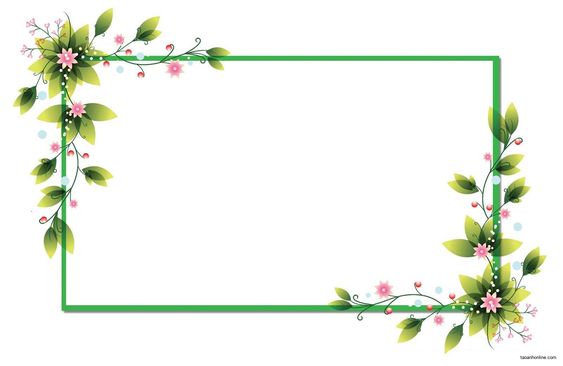 Systematics, taxonomy, ecology, and pharmacology of medicinal plants Proficiency in Botany Proficiency in computer tools and internet navigation Writing scientific articles and reports Expertise: End-of-Study Project, articles, chapters, and books Reviewer in International Journals.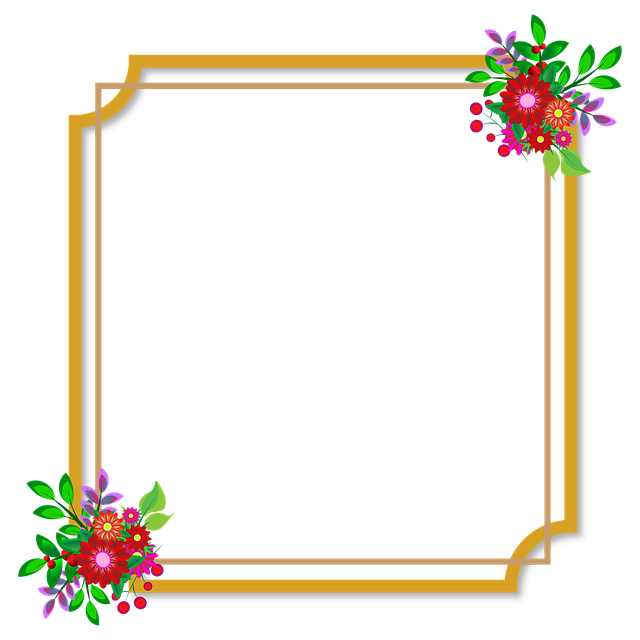 French: Fluent, English: Intermediate, Arabic: Native, Amazigh: Native Hobbies: Reading, sports, and travelingEnergetic, courageous, serious, sense of responsibility and team spirit.